Australian bulls, fat percentage 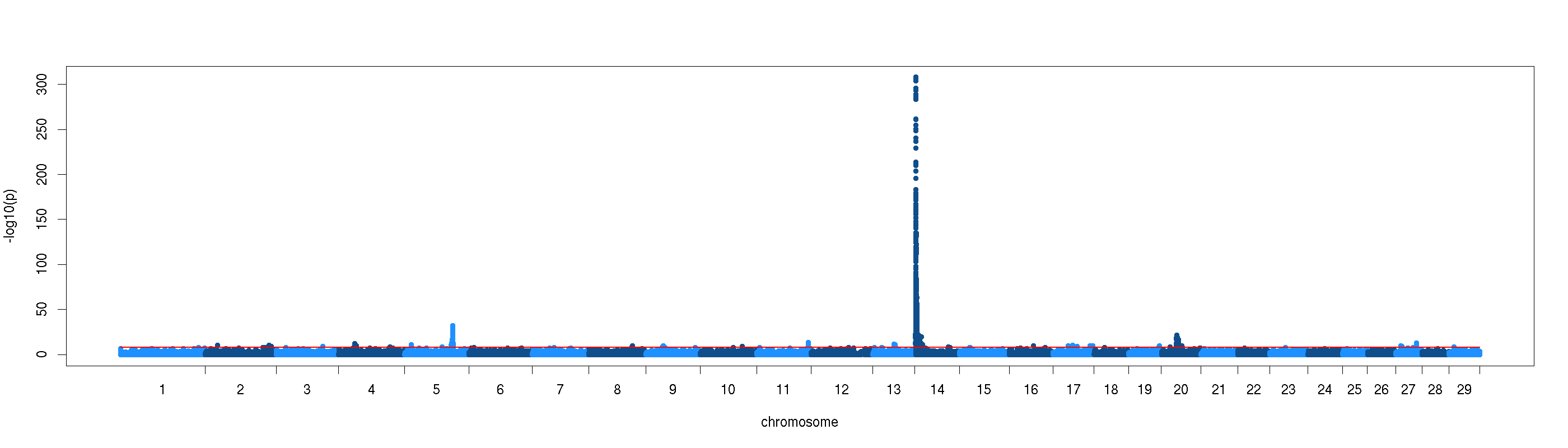 Australian cows, fat percentage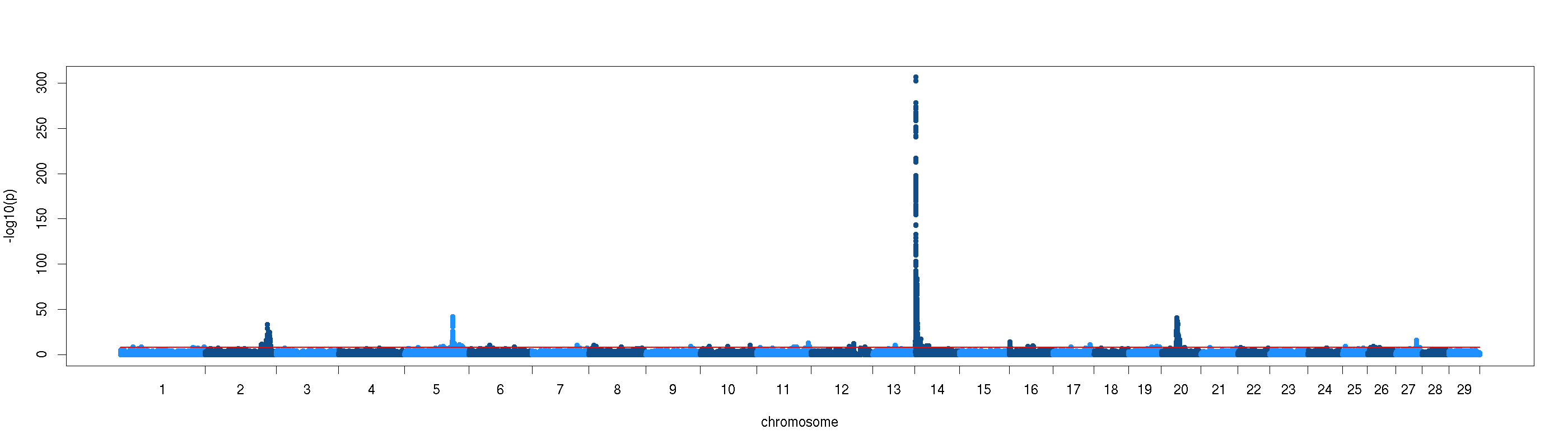 French Holstein, fat percentage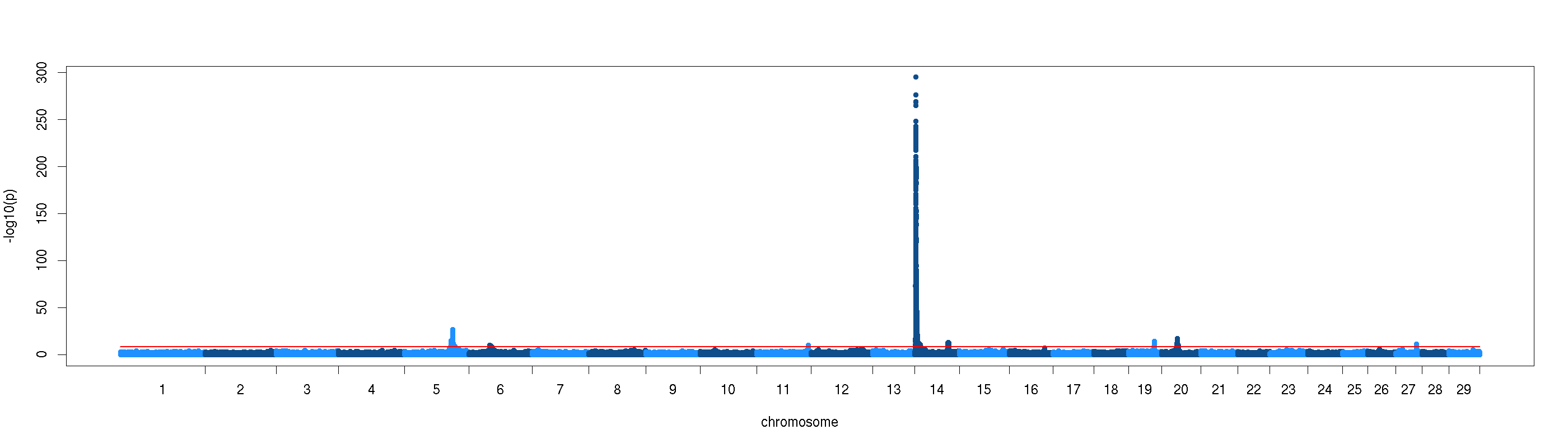 Montbéliarde, fat percentage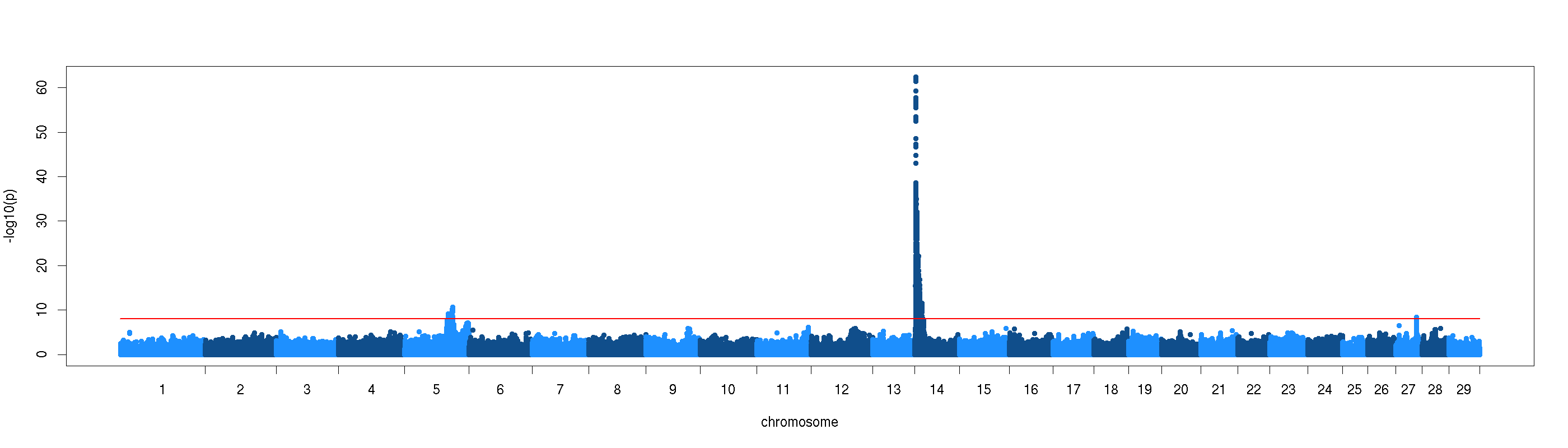 Normande, fat percentage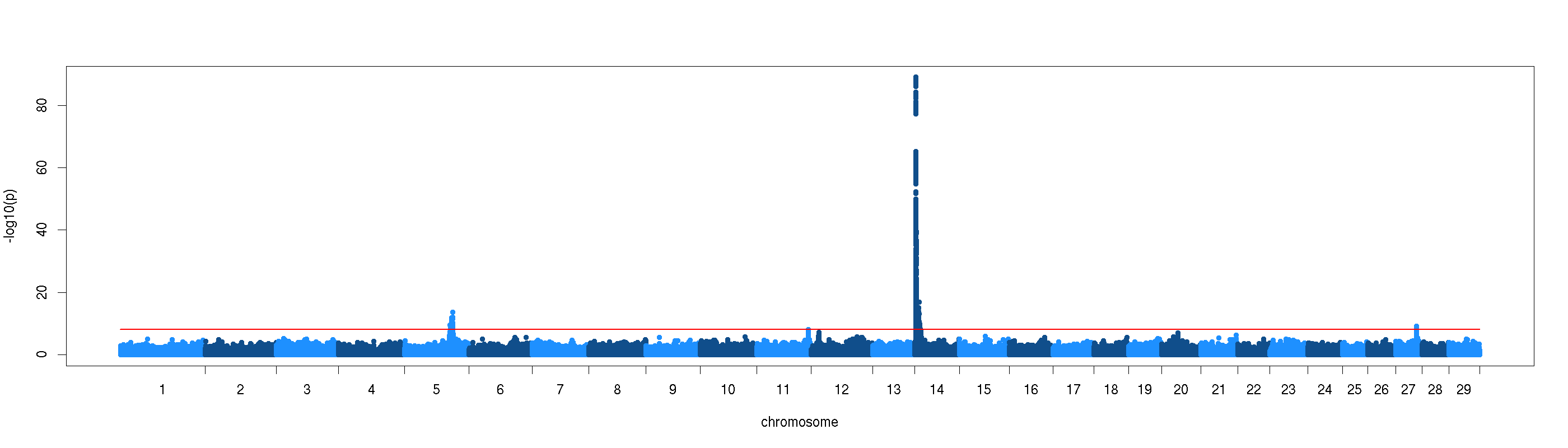 Norwegian Red, fat percentage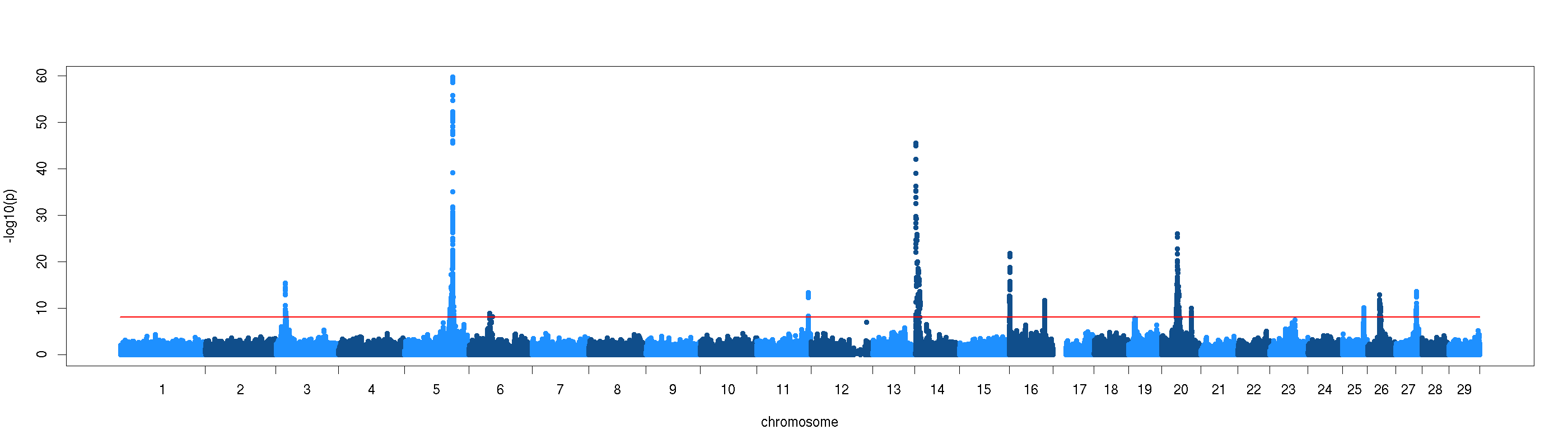 German Holstein, fat percentage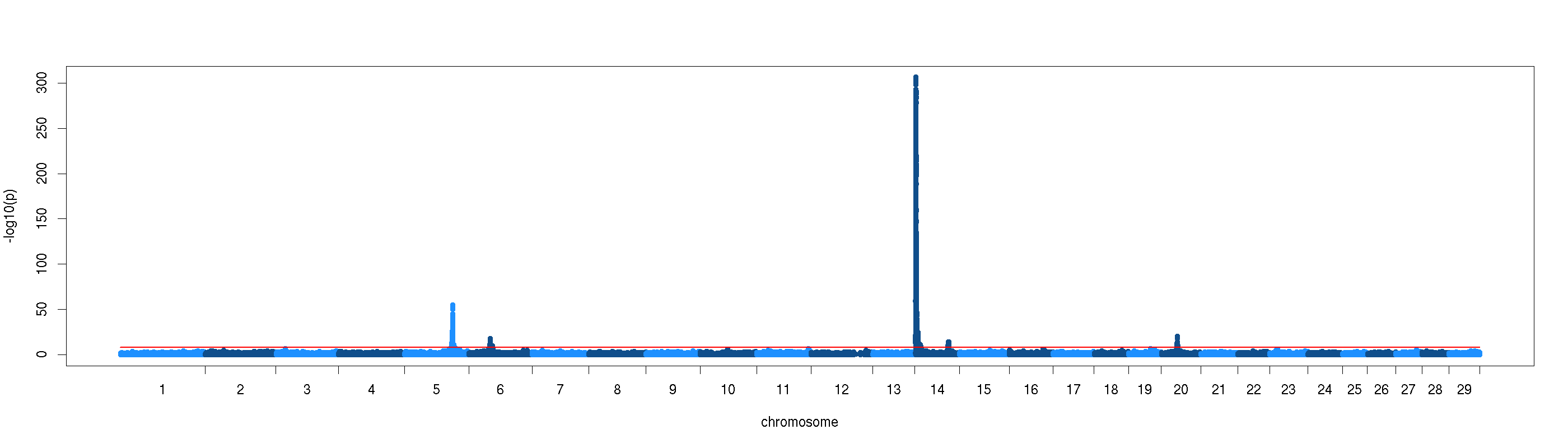 Braunvieh, fat percentage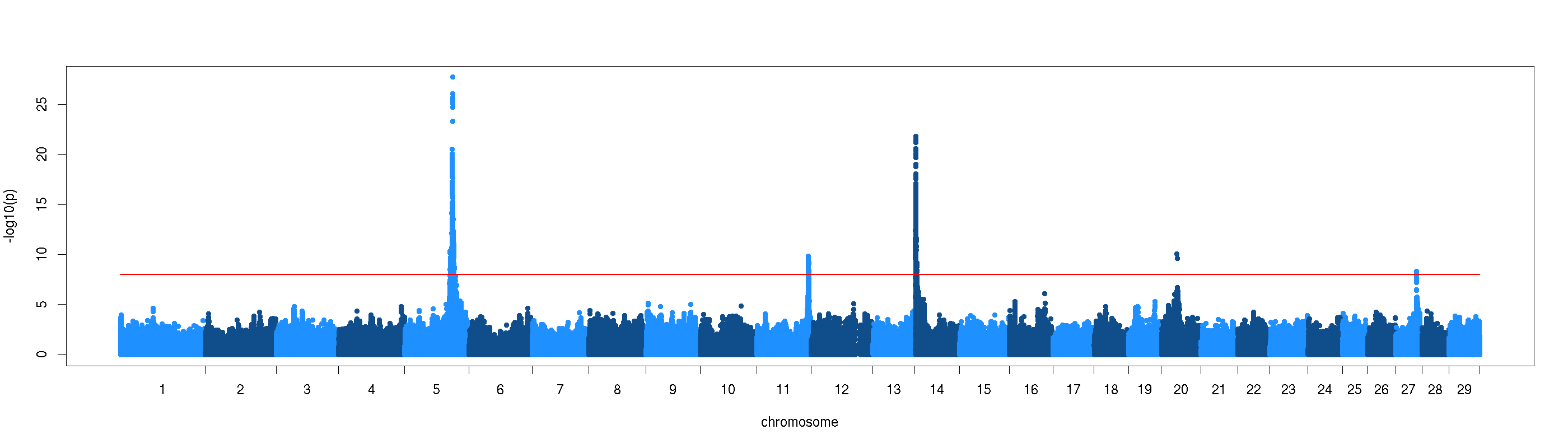 Fleckvieh, fat percentage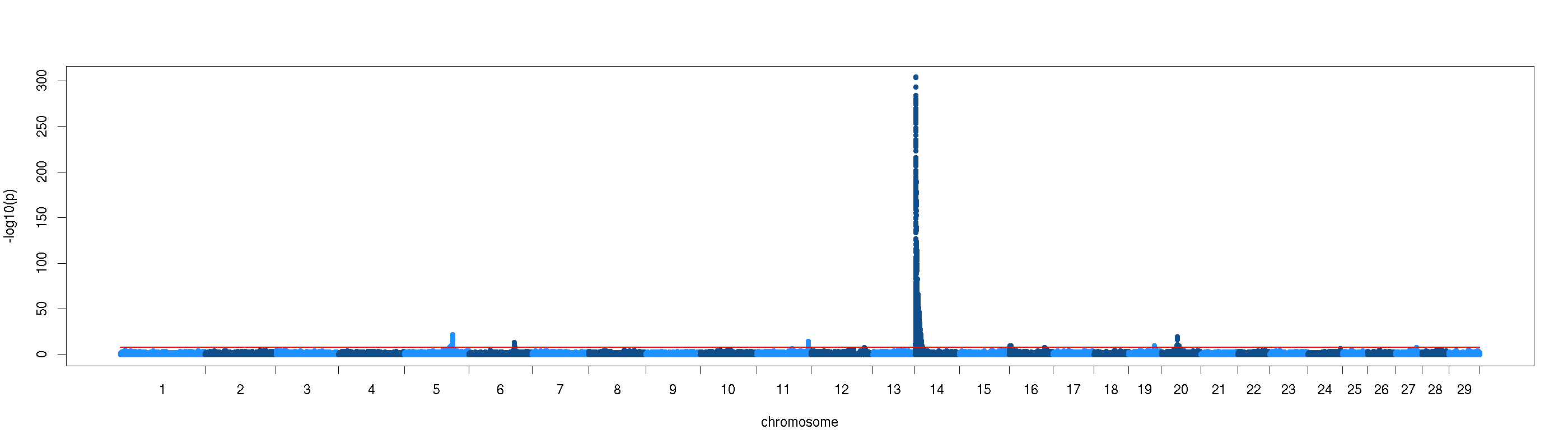 Australian bulls, protein percentage 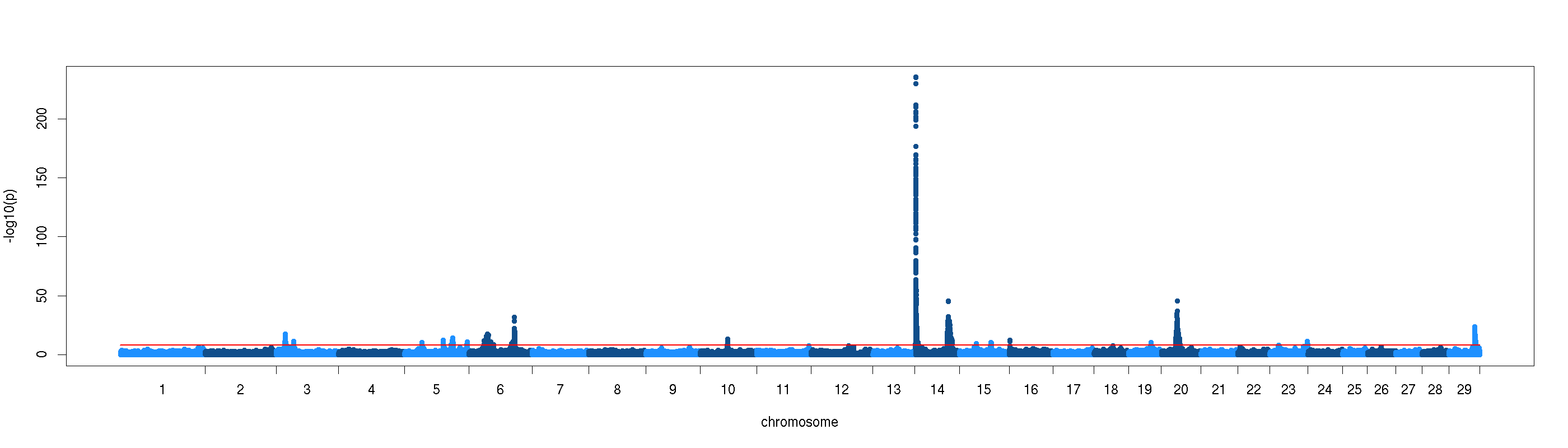 Australian cows, protein percentage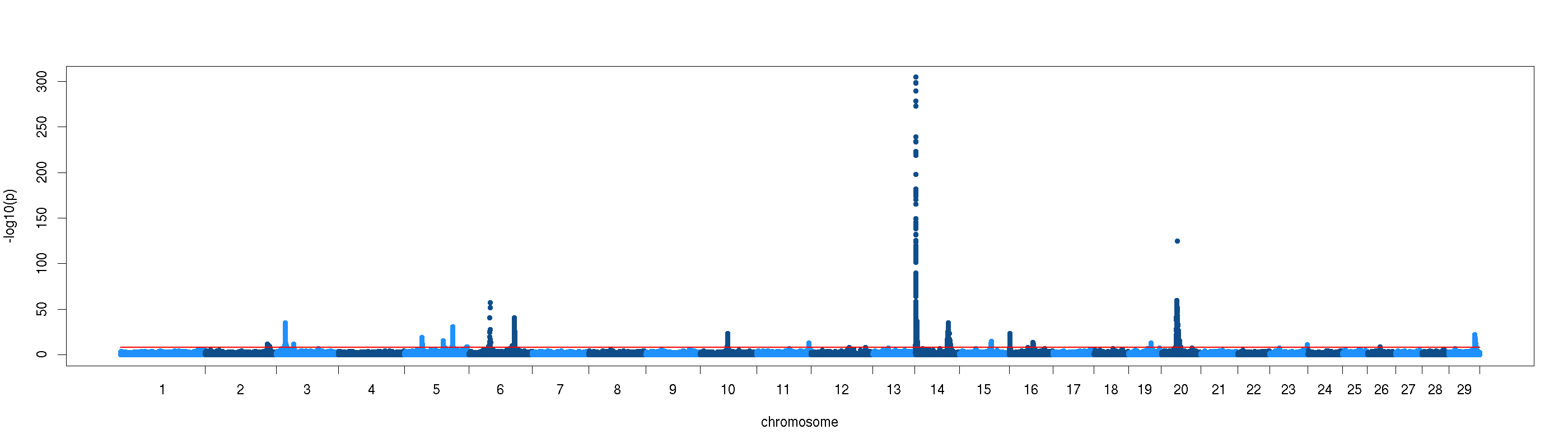 French Holstein, protein percentage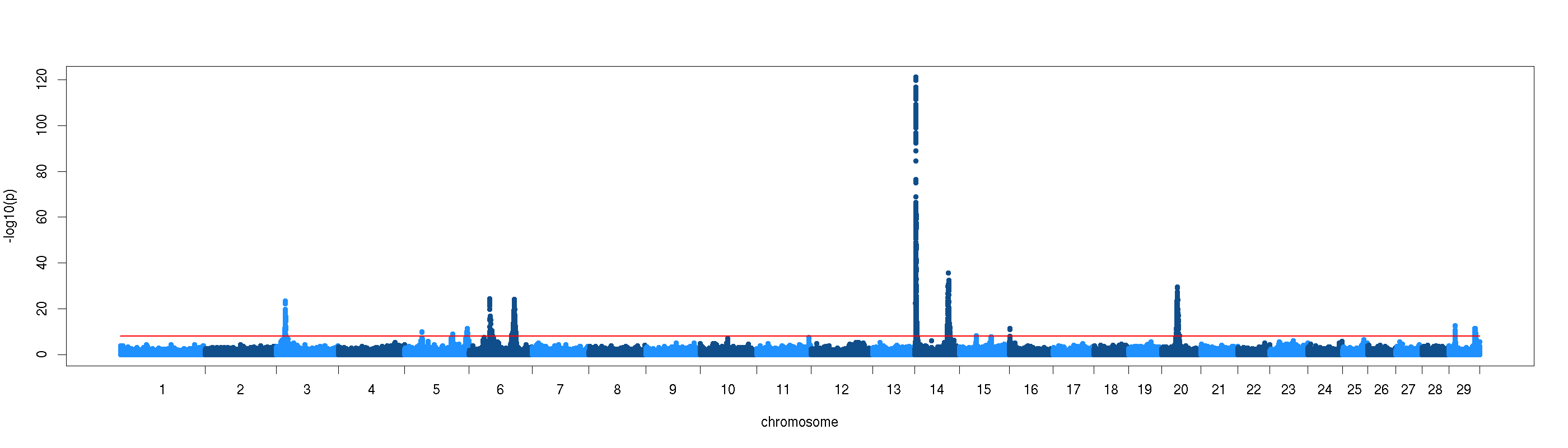 Montbéliarde, protein percentage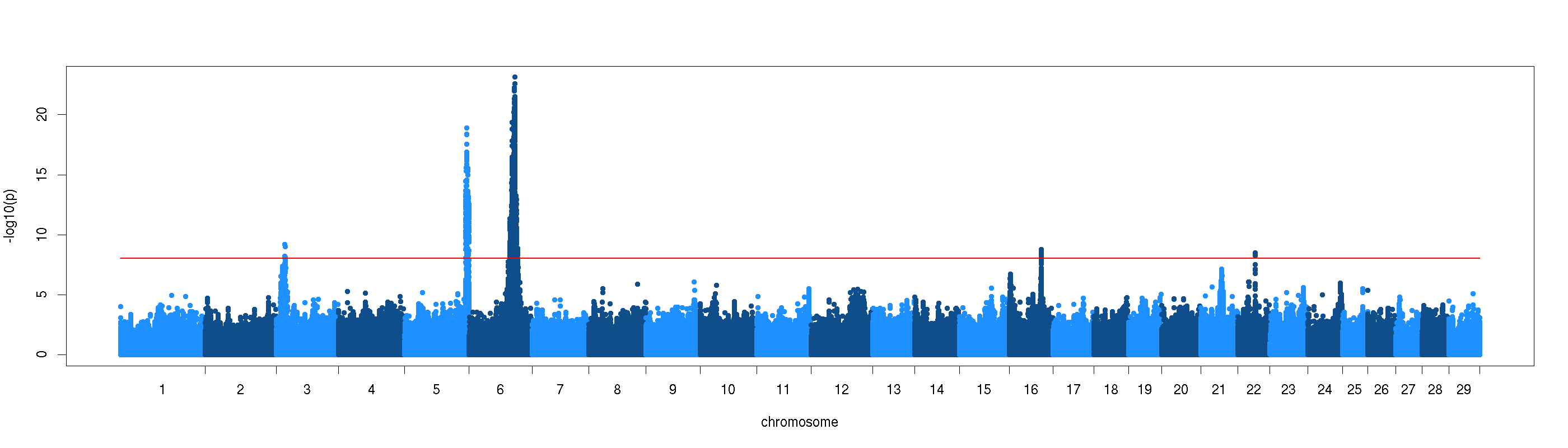 Normande, protein percentage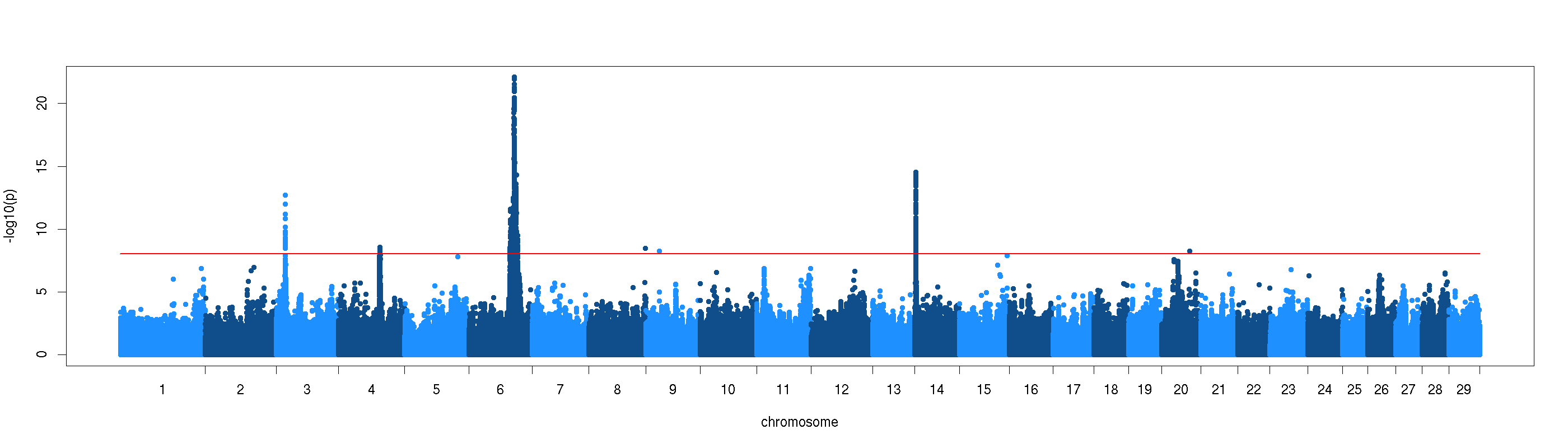 Norwegian Red, protein percentage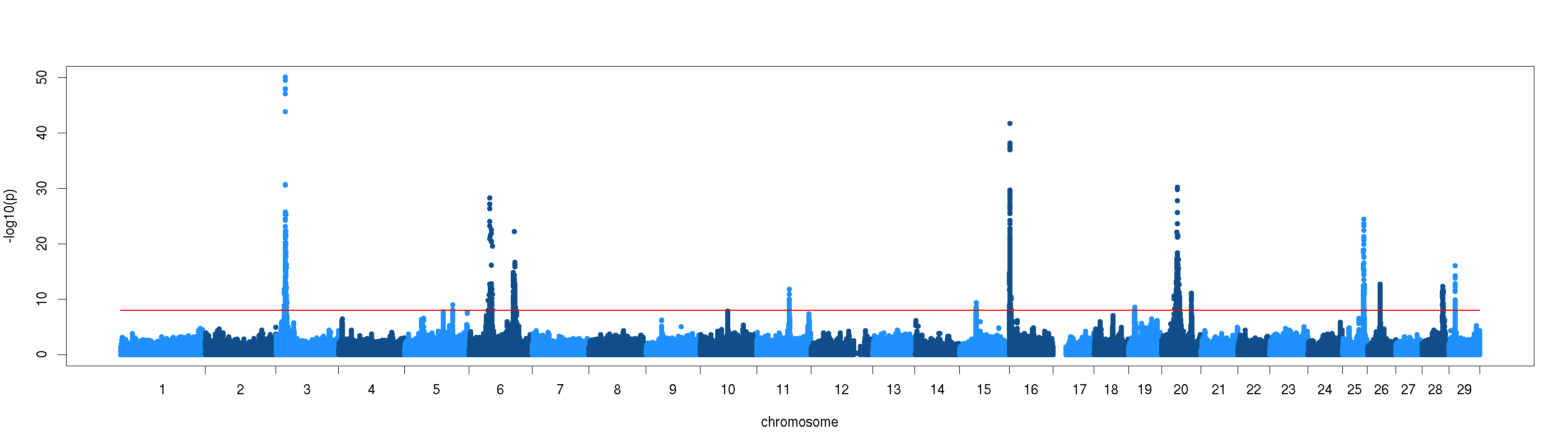 German Holstein, protein percentage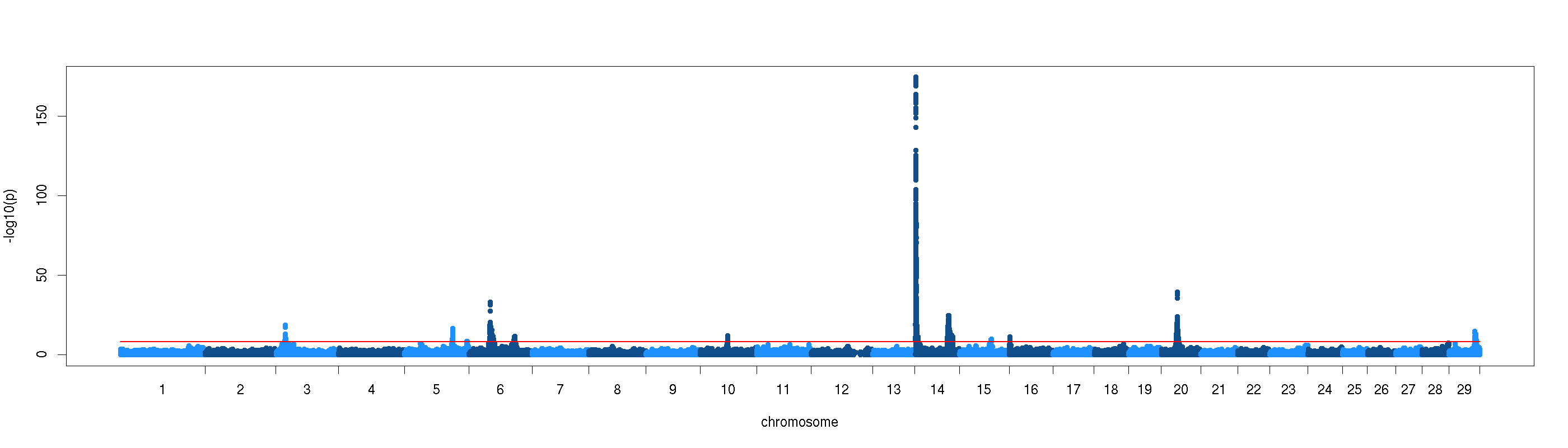 Braunvieh, protein percentage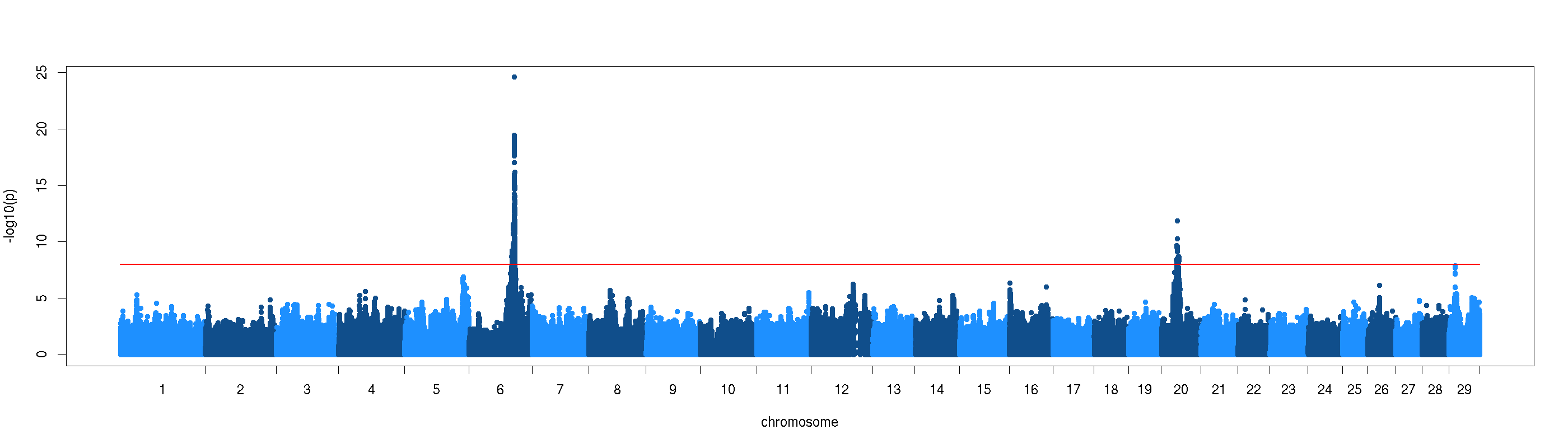 Fleckvieh, protein percentage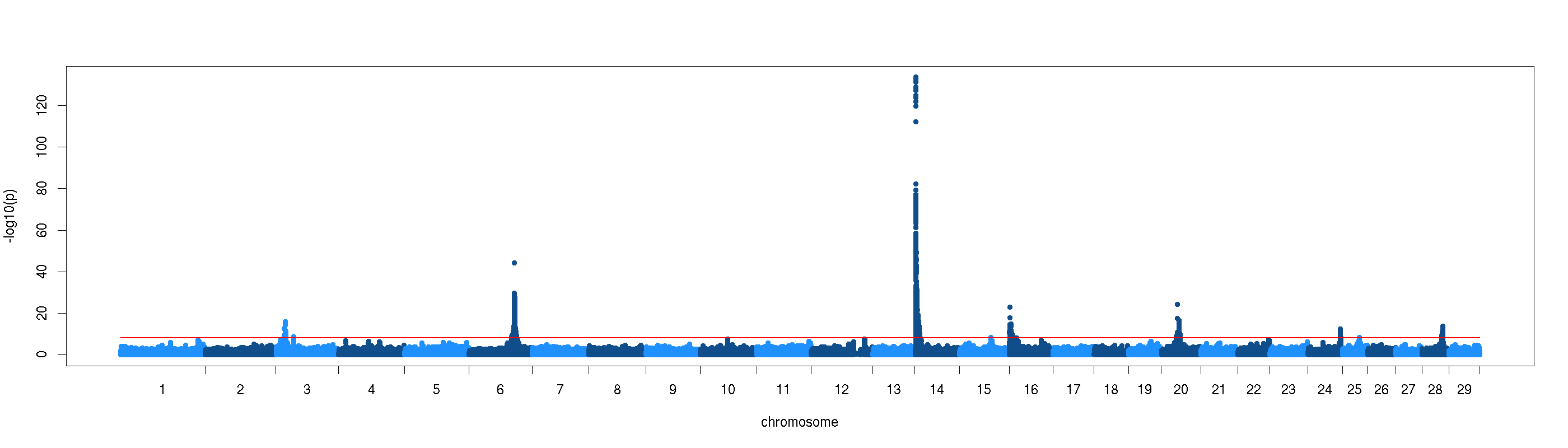 